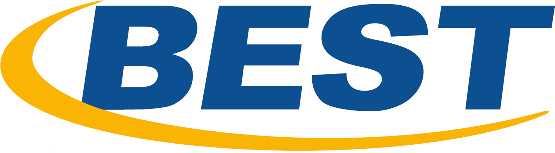 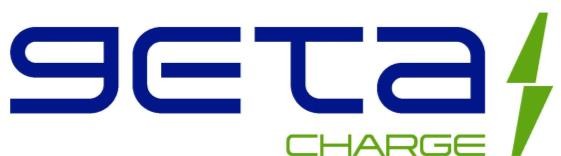 Elektrikli Araç Şarj İstasyonu Kurulumu Talep Formuİstasyon Lisans No :  	Şirket Unvanı :  	İl / İlçe : 	Posta Adresi : 	Koordinat (Google haritalardan bulunduğunuz yere sağ tık ile bulabilirsiniz. Virgülden sonraki 6 basamak yeterlidir) Enlem : 	Boylam : 	Adres Tarifi : 	İlgili Yönetici İsim Soyisim : 	Telefon Numarası : 	İstasyonun Bulunduğu LokasyonŞehir Merkezi :  	Köy / Mahalle : 	İl – İl Karayolu : 	İlçe Karayolu : İstasyona Ait Trafo Mevcut Mu? : 	Evet ise Kaç kVA: 	Kurulu Güç/Anlaşma Gücü/Demand ( elektrik faturası detayları kısmında yer alır ) : 	İstasyona Ait Sosyal Tesis İmkanı ( birden fazla seçenek işaretlenebilir )Lokanta : 	Lavabo : 	Market : 	Kafe : 	Mescit : 	Oto Yıkama : İstasyon Çevresindeki Sosyal AlanlarLokanta : 	Sosyal Alan(Park, bahçe vb.) : 	AVM : 	Diğer : 	Bu Tesislerden Hangisi veya Hangilerine 7/24 Ulaşılabilir?Lokanta : 	Lavabo : 	Market : 	Kafe : 	Mescit : 	Diğer :  	 	_İletişim Kurulacak Kişi İsim Soyisim :Telefon Numarası :Not (İletmek istediğiniz farklı bilgiler var ise lütfen yazınız) :Formu doldurduktan sonra, formun fotoğrafını veya taranmış PDF dosyasını 0531 642 5801 numaralı telefona Whatsapp ile ya da info@getaenerji.com adresine mail ile gönderebilirsiniz.